XAVIER INSTITUTE OF ENGINEERING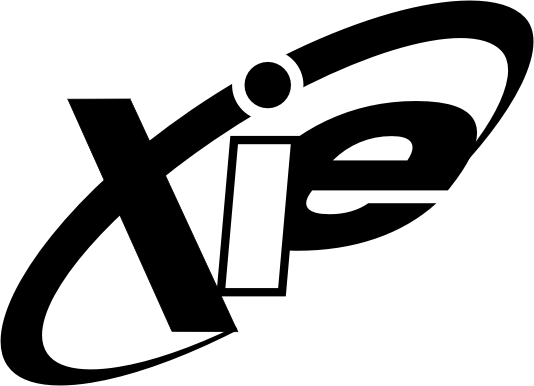 Mahim Causeway, Mahim, Mumbai – 400 016  24455937 / 24444559 / 24451961      Fax: +91(22) 24462267E-MAIL: office@xavier.ac.in Website: www.xavier.ac.in_____________________________________________________________________________________Official TranscriptName of the Student	: Class			: First Year Engineering (F.E.) (Semester-I)Branch			: Electronics and Telecommunication EngineeringAcademic Year	: Result: Total /800=     /800		Class			: First Year Engineering (F.E.) (Semester-II)Branch			: Electronics and Telecommunication EngineeringAcademic Year	:                  Result: Total /800=     /800                   Aggregate of Semester I & II:  						Out of: 1600Percentage:     %Class: Prepared by:								PrincipalChecked by: 						         Xavier Institute of EngineeringXAVIER INSTITUTE OF ENGINEERINGMahim Causeway, Mahim, Mumbai – 400 016  24455937 / 24444559 / 24451961     Fax: +91(22) 24462267E-MAIL: office@xavier.ac.in Website: www.xavier.ac.in__________________________________________________________________________________________Official TranscriptName of the Student	: Class			: Second Year Engineering (S.E.) (Semester –III) Branch			: Electronics & Telecommunication Engineering Academic Year	: Result: Total /850 =      /850Class			: Second Year Engineering (S.E.) (Semester -IV)Branch			: Electronics & Telecommunication Engineering Academic Year	:Result: Total /850 =     /850						       Aggregate of Semester III & IV:						Out of: 1700Percentage:    %Class: PASS CLASSPrepared by:								                PrincipalChecked by: 								Xavier Institute of EngineeringXAVIER INSTITUTE OF ENGINEERINGMahim Causeway, Mahim, Mumbai – 400 016  24455937 / 24444559 / 24451961     Fax: +91(22) 24462267E-MAIL: office@xavier.ac.in Website: www.xavier.ac.in__________________________________________________________________________________________Official TranscriptName of the Student	: Class			: Third Year Engineering (T.E.) (Semester -V) Branch			: Electronics & Telecommunication Engineering Academic Year	: Result: Total /850 =     /850Class			: Third Year Engineering (T.E.) (Semester -VI)Branch			: Electronics & Telecommunication Engineering Academic Year	: Result: Total /850 =        /850						         Aggregate of Semester V & VI:				Out of: 1700Percentage: %Class: Prepared by:							                  PrincipalChecked by: 						           Xavier Institute of EngineeringXAVIER INSTITUTE OF ENGINEERINGMahim Causeway, Mahim, Mumbai – 400 016  24455937 / 24444559 / 24451961    Fax: +91(22) 24462267E-MAIL: office@xavier.ac.in Website: www.xavier.ac.in______________________________________________________________________________________Official TranscriptName of the Student	: Class			: Final Year Engineering (B.E.) (Semester -VII)Branch			: Electronics & Telecommunication Engineering Academic Year	: Result: Total /800 =    /800Class			: Final Year Engineering (B.E.) (Semester -VIII)Branch			: Electronics & Telecommunication Engineering Academic Year	: Result: Total /750 = /750Title Project		:  Project Guide		:  (Asst. Prof., EXTC)Names of Electives	: 1.			  2.Aggregate of Semester VII & VIII:  					Out of: 1550Percentage: % Class: Prepared by:							                 PrincipalChecked by: 						              Xavier Institute of EngineeringSr.No.SubjectScheme of Instruction No. of Periods per weekScheme of Instruction No. of Periods per weekScheme of Instruction No. of Periods per weekScheme of ExaminationScheme of ExaminationScheme of ExaminationScheme of ExaminationScheme of ExaminationScheme of ExaminationScheme of ExaminationScheme of ExaminationSr.No.SubjectLecture PracticalTuto- rialTheory Paper Marks         Max Obtained    MarksTheory Paper Marks         Max Obtained    MarksPracticalMarks    MaxObtainedMarks PracticalMarks    MaxObtainedMarks Term Work Marks        MaxObtained  Marks Term Work Marks        MaxObtained  Marks Oral Marks        MaxObtained  Marks Oral Marks        MaxObtained  Marks 1.Applied Mathematics I04-01100--25--2.Applied Physics I 0301-75--25--3.Applied Chemistry I0301-75--25--4.Engineering Mechanics 0502-1002525--5.Basic Electrical & Electronics Engineering0502-1002525--6.Computer Programming I0302-100--25--7.Basic Workshop Practice I-04----50--Total 23120155050200--SNSubjectScheme of Instruction No. of Periods per weekScheme of Instruction No. of Periods per weekScheme of Instruction No. of Periods per weekScheme of ExaminationScheme of ExaminationScheme of ExaminationScheme of ExaminationScheme of ExaminationScheme of ExaminationScheme of ExaminationScheme of ExaminationSNSubjectLecture PracticalTuto- rialTheory Paper Marks         Max Obtained    MarksTheory Paper Marks         Max Obtained    MarksPracticalMarks    MaxObtainedMarks PracticalMarks    MaxObtainedMarks Term Work Marks        MaxObtained  Marks Term Work Marks        MaxObtained  Marks Oral Marks        MaxObtained  Marks Oral Marks        MaxObtained  Marks 1.Applied Mathematics II04-01100--25--2.Applied Physics II0301-75--25--3.Applied Chemistry II0301-75--25--4.Communication Skills 02-0275--25255.Engineering Drawing 0304-7525--6.Computer Programming II0402-10025--7.Basic Workshop Practice II-04----50--Total 1912035007520025Sr.No.SubjectScheme of Instruction No. of Periods per weekScheme of Instruction No. of Periods per weekScheme of Instruction No. of Periods per weekScheme of ExaminationScheme of ExaminationScheme of ExaminationScheme of ExaminationScheme of ExaminationScheme of ExaminationScheme of ExaminationScheme of ExaminationSr.No.SubjectLecture Practical Tuto-rialTheory Paper Marks         Max Obtained    MarksTheory Paper Marks         Max Obtained    MarksPracticalMarks    MaxObtainedMarks PracticalMarks    MaxObtainedMarks Term Work Marks        MaxObtained  Marks Term Work Marks        MaxObtained  Marks OralMarks        MaxObtained  Marks OralMarks        MaxObtained  Marks 1.Electronics Devices and Circuits- I0402-100--25252.Electronics Instrumentation0402-100--25253.Applied Mathematics – III04--100----4.Digital Logic Design0402-1005025255.Electrical Networks0402-1005025256.Presentation and Communication Techniques0202---50-Total 2210-500100150100Sr.No.SubjectScheme of Instruction No. of Periods per weekScheme of Instruction No. of Periods per weekScheme of Instruction No. of Periods per weekScheme of ExaminationScheme of ExaminationScheme of ExaminationScheme of ExaminationScheme of ExaminationScheme of ExaminationScheme of ExaminationScheme of ExaminationSr.No.SubjectLecture Practical Tuto-rialTheory Paper Marks         Max Obtained    MarksTheory Paper Marks         Max Obtained    MarksPracticalMarks    MaxObtainedMarks PracticalMarks    MaxObtainedMarks Term Work Marks        MaxObtained  Marks Term Work Marks        MaxObtained  Marks OralMarks        MaxObtained  Marks OralMarks        MaxObtained  Marks 1.Analog & Digital IC Design & Application0402-100--25252.Electromagnetic Wave Theory0402-100--25253.Applied Mathematics – IV04--100----4.Principles of Communication Engineering0402-1005025255.Electronic Devices & Circuits –II0402-1005025256.Simulation Software Workshop-02---2525Total 2010-500100125125Sr.No.SubjectScheme of Instruction No. of Periods per weekScheme of Instruction No. of Periods per weekScheme of Instruction No. of Periods per weekScheme of ExaminationScheme of ExaminationScheme of ExaminationScheme of ExaminationScheme of ExaminationScheme of ExaminationScheme of ExaminationScheme of ExaminationSr.No.SubjectLecture PracticalTuto-rialTheory Paper Marks         Max Obtained    MarksTheory Paper Marks         Max Obtained    MarksPracticalMarks    MaxObtainedMarks PracticalMarks    MaxObtainedMarks Term Work Marks        MaxObtained  Marks Term Work Marks        MaxObtained  Marks OralMarks        MaxObtained  Marks OralMarks        MaxObtained  Marks 1.Signals and Systems0402-100--25252.Principles of Control Systems0402-100--25253.Random Signal Analysis0402-100--25-4.Microprocessors & Microcontrollers – I0402-1002525-5.R F Circuit Design0402-1002525-6.Environment Studies02-0150-25-7.Electronic hardware workshop-02----50Total 22120155050150100Sr.No.SubjectScheme of Instruction No. of Periods per weekScheme of Instruction No. of Periods per weekScheme of Instruction No. of Periods per weekScheme of ExaminationScheme of ExaminationScheme of ExaminationScheme of ExaminationScheme of ExaminationScheme of ExaminationScheme of ExaminationScheme of ExaminationSr.No.SubjectLecture PracticalTuto-rialTheory Paper Marks         Max Obtained    MarksTheory Paper Marks         Max Obtained    MarksPracticalMarks    MaxObtainedMarks PracticalMarks    MaxObtainedMarks Term Work Marks        MaxObtained  Marks Term Work Marks        MaxObtained  Marks OralMarks        MaxObtained  Marks OralMarks        MaxObtained  Marks 1.Antenna & Wave Propagation0402-100--25252.Television and Video Engineering0402-100--25253.Elective- Radar Engineering0402-100--25254.Digital Communication0402-1002525255.Microprocessors & Microcontrollers – II0402-1002525-6.Industrial Economics & Telecom Regulation02-0150-25-Total 22100155050150100Sr.No.SubjectScheme of Instruction No. of Periods per weekScheme of Instruction No. of Periods per weekScheme of Instruction No. of Periods per weekScheme of ExaminationScheme of ExaminationScheme of ExaminationScheme of ExaminationScheme of ExaminationScheme of ExaminationScheme of ExaminationScheme of ExaminationSr.No.SubjectLecture PracticalTuto-rialTheory Paper Marks         Max Obtained    MarksTheory Paper Marks         Max Obtained    MarksPracticalMarks    MaxObtainedMarks PracticalMarks    MaxObtainedMarks Term Work Marks        MaxObtained  Marks Term Work Marks        MaxObtained  Marks OralMarks        MaxObtained  Marks OralMarks        MaxObtained  Marks 1.Mobile CommunicationSystems0402-100--25252.Fundamentals  of Microwave Engineering0402-100--25253.Computer Communication Network0402-100--25254.Discrete Time Signal Processing0402-100--25255.Elective- I :Data Compression & Encryption0402-100--25256.Project Stage –I--04---2525Total 201004500--150150Sr.No.SubjectScheme of Instruction No. of Periods per weekScheme of Instruction No. of Periods per weekScheme of Instruction No. of Periods per weekScheme of ExaminationScheme of ExaminationScheme of ExaminationScheme of ExaminationScheme of ExaminationScheme of ExaminationScheme of ExaminationScheme of ExaminationSr.No.SubjectLecture PracticalTuto-rialTheory Paper Marks         Max Obtained    MarksTheory Paper Marks         Max Obtained    MarksPracticalMarks    MaxObtainedMarks PracticalMarks    MaxObtainedMarks Term Work Marks        MaxObtained  Marks Term Work Marks        MaxObtained  Marks OralMarks        MaxObtained  Marks OralMarks        MaxObtained  Marks 1.Advance Microwave Engineering0402-100--25252.Optical Fibre Communication0402-100--25253.Wireless Network0402-100--25254.Elective – VIII : Image Processing0402-100--25255.Project Stage – II--08---50100Total 160808400--150200